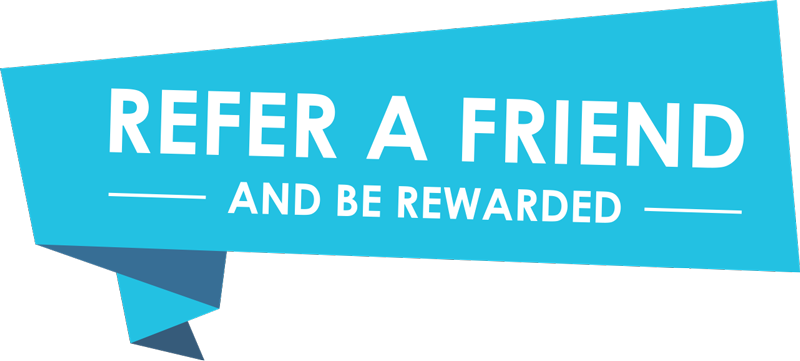 REFERRAL’S INFORMATIONPLEASE IDENTIFY THE JOB POSTING(S) YOU ARE REFERRING THEM FOR:HOW DO YOU KNOW THE CANDIDATE YOU ARE REFERRING?BRIEFLY TELL US WHY YOU THINK THIS CANDIDATE IS EXCEPTIONAL?DOES THIS CANDIDATE KNOW YOU ARE REFERRING THEM?HAVE YOU READ THE REFERRAL PROGRAM RULES AND ELIGIBILITY?This form must be filled out in its entirety and submitted to Sarah Rippner at GLE Creative TalentPlease email to: sarah@glenterprise.net YOUR NAMEDATEYOUR EMAILPHONE YOUR LI PROFILENAMEPERSONAL EMAILPERSONAL PHONE LI PROFILEYES OR NO?YES OR NO?